MODELLO DI BUSINESS CASE DI PROGETTO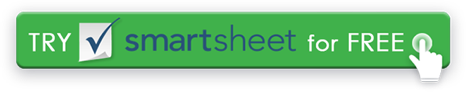 SOMMARIO DEL BUSINESS CASESINTESIIntrodurre brevemente il progetto e il motivo per cui si è imbarcati nel progetto. Riepilogare ciò che è necessario per eseguire correttamente il progetto. Questo dovrebbe richiedere al lettore circa cinque minuti per leggere e dovrebbe fornire loro tutte le informazioni di cui hanno bisogno per avere una solida panoramica del progetto e dei suoi requisiti.PANORAMICAVISIONEDescrivere in una riga i benefici previsti del progetto proposto.OBIETTIVO STRATEGICODescrivi in che modo il tuo progetto contribuisce ai piani strategici dell'organizzazione.IL BUSINESS CASESCOPO DEL BUSINESS CASEDescrivi quali domande sul progetto verranno risolte dal business case.BUSINESS CASE SPONSORAssegna un nome all'individuo, al reparto o al gruppo che sponsorizza il business case.Panorama economico e commerciale e dichiarazione dei problemiFornisci la prova del beneficio del tuo progetto. Giustifica il tuo progetto in termini di panorama aziendale ed economico e descrivi in che modo la soluzione corrente soddisfa le esigenze aziendali o non riesce a soddisfarle. Dettaglia il divario tra gli obiettivi aziendali e ciò che la soluzione corrente raggiunge.Presupposti e vincoliDettagliare le ipotesi chiave, come i finanziamenti previsti, e i vincoli, come la necessità di attrezzature speciali o risorse tecniche.Alternative valideFornire una panoramica delle opzioni diverse dalla soluzione proposta. Nei casi aziendali, un'opzione potrebbe essere quella di mantenere lo status quo.Per ogni opzione, devono essere fornite le seguenti informazioni:   ● Vantaggi e svantaggi  ● Costi: include i costi totali per tutti i risultati finali, i buffer di rischio e le attività di gestione del progetto, nonché tutti gli altri costi diretti e indiretti.  ● Rischi: includere rischi come perdita della domanda dei clienti, problemi di attrezzature e strutture, mancanza di obbligazioni assicurative, modifiche normative e qualsiasi altro rischio pertinente.  ● Impatto con gli stakeholder: per alcuni criteri, non esiste una valutazione numerica (ad esempio, costi o tempi). Per ogni opzione, assegna un numero per indicare il livello di impatto per       ogni stakeholder, quindi totalizza le valutazioni.OPZIONE 1OPZIONE 2OPZIONE 3CONFRONTO DELLE OPZIONIRiepilogare i dettagli di ogni opzione in una tabella.SINTESI DELLE OPZIONI DA PARTE DELLE PARTI INTERESSATEIncorporare le valutazioni degli stakeholder per ciascuna opzione.OPZIONE CONSIGLIATADescrivere l'opzione preferita derivata dall'analisi precedente.PIANO DI ATTUAZIONEUtilizzare l'opzione consigliata per descrivere come verrà gestito il progetto. In questa sezione viene descritto l'ambito del potenziale progetto.TITOLO DEL PROGETTOAssegna al progetto un nome chiaro e descrittivo. Prendere in considerazione eventuali convenzioni di denominazione per l'organizzazione, ad esempio i formati di numerazione.RISULTATI E INDICATORI CHIAVE DI PRESTAZIONEUtilizzando le informazioni della sezione di analisi, descrivere i risultati attesi e i risultati finali, le date di consegna, i criteri per misurare il successo e chi è responsabile del raggiungimento dei risultati. Descrivi i risultati come elementi, servizi o processi tangibili nuovi o modificati e delinea quali clienti, interni o esterni, utilizzeranno il risultato finale e quali benefici maturano.PIANO DI LAVORODescrivere come verrà eseguito il progetto. Includere:  ● Fasi di progetto di alto livello ● I risultati finali e le date di completamento previste ● Il costo in dollari per realizzare il piano ● Il personale e le competenze richiesteBILANCIOFornire un budget di progetto di alto livello.RISORSE AGGIUNTIVEDescrivere altre risorse necessarie, ad esempio attrezzature, risorse umane o spazi aggiuntivi per uffici o laboratori.quadro di gestione del progettoGOVERNANCEElencare le parti responsabili e le loro informazioni di contatto.Il Project Manager è responsabile della gestione dell'implementazione del progetto.   Lo sponsor del progetto è responsabile di garantire che il progetto sia completato.  Puoi anche descrivere il tuo team di progetto, i team di revisione e i consulenti di qualità.GESTIONE DELLA QUALITÀSe necessario, descrivere l'approccio di gestione della qualità, come le metodologie e gli standard approvati, la gestione delle modifiche e dei problemi e il processo di revisione e accettazione.REVISIONE POST-AZIONEDescrivere come il team e le parti interessate saranno informati dopo la chiusura del progetto e come verranno acquisite le lezioni apprese.ANALISI DEL RISCHIOCompleta il foglio di lavoro riportato di seguito descrivendo in dettaglio i principali rischi. Completare il foglio di lavoro per ogni opzione.  CHIAVE DI VALUTAZIONEUtilizza la chiave per calcolare l'effetto combinato di VEROSIMIGLIANZA e GRAVITÀ. Un punteggio totale inferiore rappresenta un rischio inferiore.FOGLIO DI LAVORO RISCHIOOPZIONE:  CRONOLOGIA DELLE VERSIONICRONOLOGIA DELLE VERSIONICRONOLOGIA DELLE VERSIONICRONOLOGIA DELLE VERSIONICRONOLOGIA DELLE VERSIONIVERSIONEAPPROVATO DADATA DI REVISIONEDESCRIZIONE DEL CAMBIAMENTOAUTOREPREPARATO DATITOLODATTEROAPPROVATO DATITOLODATTERODESCRIZIONE DELL'OPZIONEBENEFICIDIFETTOCOSTIRISCHIIMPATTO DEGLI STAKEHOLDERIMPATTO POSITIVOIMPATTO POSITIVOIMPATTO POSITIVOIMPATTO NEGATIVOIMPATTO NEGATIVOIMPATTO NEGATIVOPORTATORE D'INTERESSIALTO( 3 )MEDIO( 2 )BASSO( 1 )NESSUN IMPATTO( 0 )BASSO( -1 )MEDIO( -2 )ALTO( -3 )VALUTAZIONETOTALE GENERALETOTALE GENERALETOTALE GENERALETOTALE GENERALETOTALE GENERALETOTALE GENERALETOTALE GENERALETOTALE GENERALEDESCRIZIONE DELL'OPZIONEBENEFICIDIFETTOCOSTIRISCHIIMPATTO DEGLI STAKEHOLDERIMPATTO POSITIVOIMPATTO POSITIVOIMPATTO POSITIVOIMPATTO NEGATIVOIMPATTO NEGATIVOIMPATTO NEGATIVOPORTATORE D'INTERESSIALTO( 3 )MEDIO( 2 )BASSO( 1 )NESSUN IMPATTO( 0 )BASSO( -1 )MEDIO( -2 )ALTO( -3 )VALUTAZIONETOTALE GENERALETOTALE GENERALETOTALE GENERALETOTALE GENERALETOTALE GENERALETOTALE GENERALETOTALE GENERALETOTALE GENERALEDESCRIZIONE DELL'OPZIONEBENEFICIDIFETTOCOSTIRISCHIIMPATTO DEGLI STAKEHOLDERIMPATTO POSITIVOIMPATTO POSITIVOIMPATTO POSITIVOIMPATTO NEGATIVOIMPATTO NEGATIVOIMPATTO NEGATIVOPORTATORE D'INTERESSIALTO( 3 )MEDIO( 2 )BASSO( 1 )NESSUN IMPATTO( 0 )BASSO( -1 )MEDIO( -2 )ALTO( -3 )VALUTAZIONETOTALE GENERALETOTALE GENERALETOTALE GENERALETOTALE GENERALETOTALE GENERALETOTALE GENERALETOTALE GENERALETOTALE GENERALECRITERIOPZIONE 1OPZIONE 2OPZIONE 3BENEFICIDIFETTOCOSTIRISCHINOTEPORTATORE D'INTERESSIOPZIONE 1OPZIONE 2OPZIONE 3RESPONSABILERUOLOINFORMAZIONI DI CONTATTOSERIETÀSERIETÀSERIETÀSERIETÀVALUTAZIONE DEL GRADOUn5BASSOMEDIOALTOESTREMOVALUTAZIONE DEL GRADOB4VEROSIMIGLIANZABASSOEDCUnVALUTAZIONE DEL GRADOC3VEROSIMIGLIANZAMEDIODCBUnVALUTAZIONE DEL GRADOD2VEROSIMIGLIANZAALTOCBUnUnVALUTAZIONE DEL GRADOE1VALUTAZIONE DEL RISCHIOVALUTAZIONE DEL RISCHIOVALUTAZIONE DEL RISCHIOVALUTAZIONE DEL RISCHIOVALUTAZIONE DEL RISCHIORISCHI PRINCIPALIGRADO INIZIALESTRATEGIACOSTOVOTO FINALEPUNTEGGIO DI VALUTAZIONETOTALITOTALITOTALIDISCONOSCIMENTOTutti gli articoli, i modelli o le informazioni fornite da Smartsheet sul sito Web sono solo di riferimento. Mentre ci sforziamo di mantenere le informazioni aggiornate e corrette, non rilasciamo dichiarazioni o garanzie di alcun tipo, esplicite o implicite, circa la completezza, l'accuratezza, l'affidabilità, l'idoneità o la disponibilità in relazione al sito Web o alle informazioni, agli articoli, ai modelli o alla grafica correlata contenuti nel sito Web. Qualsiasi affidamento che fai su tali informazioni è quindi strettamente a tuo rischio.